                      Załącznik nr 3a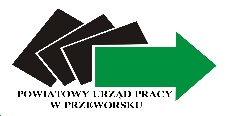 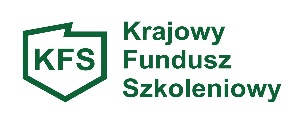 OŚWIADCZENIE WNIOSKODAWCYOświadczam, że w ciągu bieżącego roku oraz 2 poprzedzających go lat
- uwzględniając wszystkie przedsiębiorstwa powiązane w jedno przedsiębiorstwo *Otrzymałem**/ nie otrzymałem/ am** środki stanowiące pomoc de minimis w rolnictwie / rybołówstwie na podstawie rozporządzenia Komisji (UE) nr 1408/2013 z dnia 18 grudnia 2013r. w sprawie stosowania art. 107 i 108 Traktatu 
o funkcjonowaniu Unii Europejskiej do pomocy de minimis w sektorze rolnym (Dz. Urz. UE L 352  z 24.12.2013r. str. 9) W przypadku otrzymania środków stanowiących pomoc de minimis należy wypełnić poniższą tabelę …………………………………………………		                 ………………………………………………………                 (miejscowość, data)				                                        ( podpis i pieczęć Pracodawcy lub osoby 
                                                                                                                                                  upoważnionej do reprezentowania Pracodawcy)Wypełnia przedsiębiorca ubiegający się o udzielenie pomocy de minimis  w sektorze produkcji rolnej. Łączna wartość pomocy we wskazanym okresie nie może przekroczyć 15 000 EURO Uwaga:Pomocą jest każde wsparcie udzielone ze środków publicznych w szczególności: dotacje, pożyczki, kredyty, gwarancje, poręczenia, ulgi i zwolnienia podatkowe, zaniechanie poboru podatku, odroczenie płatności lub rozłożenie na raty płatności podatku, umorzenie zaległości podatkowej oraz innej formy wsparcia, które w jakikolwiek sposób uprzywilejowują ich beneficjenta w stosunku do konkurentów. Przy ustalaniu wartości pomocy de minimis udzielonej spółce cywilnej, jawnej, partnerskiej, komandytowej albo komandytowo-akcyjnej należy uwzględnić sumę wartości pomocy udzielonej:tej spółce;podmiotom będącym odpowiednio wspólnikiem spółki cywilnej, jawnej, partnerskiej, komplementariuszem spółki komandytowej albo komandytowo-akcyjnej, nie będącym akcjonariuszem, w zakresie w jakim pomoc ta została udzielona w związku z prowadzeniem działalności gospodarczej przez tę spółkę. Przy ustalaniu wartości pomocy de minimis udzielonej osobie fizycznej prowadzącej równocześnie działalność gospodarczą inną, niż w zakresie spółki cywilnej, jawnej, partnerskiej, komandytowej albo komandytowo-akcyjnej nie uwzględnia się wartości pomocy otrzymanej przez tę osobę z tytułu prowadzonej działalności w takiej spółce. *  Uwaga! Jedno przedsiębiorstwo – obejmuje wszystkie jednostki gospodarcze, które są ze sobą powiązane co najmniej jednym z następujących stosunków:jedna jednostka gospodarcza posiada w drugiej jednostce większość praw głosu akcjonariuszy, wspólników lub członkówjedna jednostka gospodarcza ma prawo wyznaczyć lub odwołać większość członków organu administracyjnego, zarządzającego lub nadzorczego innej jednostki gospodarczej,jedna jednostka ma prawo wywierać dominujący wpływ na inna jednostkę gospodarczą zgodnie z umową zawartą a ta jednostką lub postanowieniami w jej akcie założycielskim lub umowie spółki,jedna jednostka gospodarcza, która jest akcjonariuszem lub wspólnikiem w innej jednostce gospodarczej lub jej członkiem, samodzielnie kontroluje, zgodnie z porozumieniem z innymi akcjonariuszami , wspólnikami lub członkami tej jednostki, większość praw głosu akcjonariuszy, wspólników lub członków tej jednostki. Jednostki gospodarcze pozostające w jakimkolwiek ze stosunków, o których mowa powyżej za pośrednictwem jednej innej jednostki gospodarczej lub kilku innych jednostek gospodarczych również są uznawane za jedno przedsiębiorstwo. * * niepotrzebne skreślić L.p.Organ udzielający pomocyPodstawa prawnaDzień udzielenia pomocyForma pomocyWartość pomocy w euro1.2.3.ŁącznieŁącznieŁącznieŁącznieŁącznie